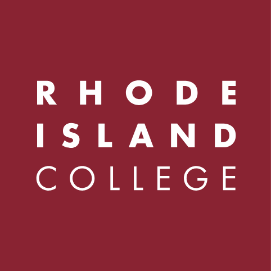 AgendaGraduate Committee MeetingVirtual MeetingNovember 3rd, 202310:00am-11:30amCall to OrderProposalNoneReport of the ChairWelcome the ProvostQuestionsReport of the Dean of Graduate StudiesOpen DiscussionAdjournment